lMADONAS NOVADA PAŠVALDĪBA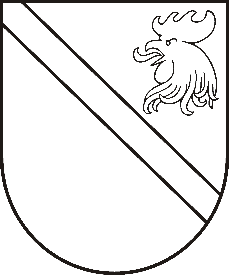 Reģ. Nr. 90000054572Saieta laukums 1, Madona, Madonas novads, LV-4801 t. 64860090, fakss 64860079, e-pasts: dome@madona.lv ___________________________________________________________________________MADONAS NOVADA PAŠVALDĪBAS DOMESLĒMUMSMadonā2018.gada 19.jūnijā								Nr.247									(protokols Nr.10, 4.p.)Par zemes lietošanas mērķa noteikšanu plānotajām zemes vienībām  Madonas pilsētāMadonas novada pašvaldībā saņemts SIA “Geo Sija” 04.06.2018. iesniegums (reģistrēts Madonas novada pašvaldībā 04.06.2018. ar Nr.MNP/2.1.3.2./18/1878) par zemes ierīcības projektu.Zemes vienība xxx ar kadastra apzīmējumu xxx  tiek sadalīta atsevišķās zemes vienībās, pamatojoties uz “Nekustāmā īpašuma valsts kadastra likuma” 9.panta pirmās daļas 1.punktu, 20.06.2006. MK noteikumiem Nr.496 “Nekustamā īpašuma lietošanas mērķu klasifikācijas un nekustamā īpašuma lietošanas mērķu noteikšanas un maiņas kārtība” pirmās daļas 2 punktu, kas nosaka, ka  /Nekustamā īpašuma lietošanas mērķi atbilstoši detālplānojumam, vietējās pašvaldības teritorijas plānojumam, vai normatīvajos aktos noteiktajā kārtībā uzsāktai zemes vai būves pašreizējai izmantošanai kadastrālās vērtēšanas vajadzībām nosaka zemes vienībai un plānotajai (projektētai) zemes vienībai/.  Noklausījusies domes priekšsēdētāja vietnieka Z.Goras sniegto informāciju, ņemot vērā 19.06.2018.  Finanšu un attīstības komitejas atzinumu, atklāti balsojot: PAR – 10 (Zigfrīds Gora, Ivars Miķelsons, Andrejs Ceļapīters, Andris Dombrovskis, Antra Gotlaufa, Artūrs Grandāns, Valda Kļaviņa, Rihards Saulītis, Aleksandrs Šrubs, Gatis Teilis), PRET – NAV,  ATTURAS – NAV, Madonas novada pašvaldības dome  NOLEMJ:Plānotajai (projektētai) zemes vienībai   2685kv.m. platībā (kadastra apzīmējums xxx)  Madona, Madonas novads noteikt zemes lietošanas mērķi  individuālo dzīvojamo māju apbūve NĪLM kods 0601.Plānotai (projektētai) zemes vienībai 1500 kv.m. platībā (kadastra apzīmējums xxx) Madona, Madonas novads noteikt zemes lietošanas mērķi pārējo sabiedriskās nozīmes objektu apbūve, NĪLM kods 0908.Domes priekšsēdētāja vietnieks					Z.Gora